Místo, kde žijuZŠ a MŠ Kateřinice, okres Vsetínprojekt č. CZ.1.07/1.4.00/21.1314Č. DUMu: VY_32_INOVACE_01_07_Náš krajVzdělávací oblast: Člověk a jeho svět - 2. a 3. ročníkTematický celek: Náš krajAnotace: Vyhledávání údajů na mapě, zápis do tabulky, doplňování a vyznačování údajů.Autor: Mgr. Bronislava Uličníková Místo, kde žijuRozlušti rébusy.ní  +  -  to  +  na  = …….……………………………........... 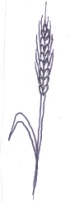 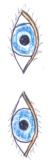 vys  +                     +  na  = ……………………………………… Doplň neúplné věty.Krajina s nadmořskou výškou do 200 m se nazývá ……………………………………………................... . Krajina s nadmořskou výškou nad 200 m se nazývá ……………………………………………................. . Nížiny jsou na mapě vyznačeny ……….................. barvou a vysočiny ........................... barvou.Popiš krajinu svého domova a použij slova z nabídky.Obec, ve které žiju, se nazývá ………………………………………....................................................... .Je to krajina ............................................................................................................................ . Nabídka: venkovská, městská, zemědělská, průmyslová, rovinatá, kopcovitá, hornatá. Podtrhni správnou možnost.V okolí obce rostou lesy jehličnaté, listnaté, smíšené.Popiš části kopce.Zjisti a napiš.Průměrná nadmořská výška v okolí obce je ........................................................................... .Vyhledej na mapě nejvyšší vrcholy v katastru obce a zapiš do tabulky jejich názvy. Z uvedených vrcholů v tabulce vypočítej výškový rozdíl mezi nejvyšším a nejnižším bodem.
………………………………………………………………………………………………………………………………………….Doplň.Vodní toky jsou na mapě vyznačeny ....................................... barvou.Podtrhni správnou možnost.Pravý a levý břeh potoka (řeky) určíme tak, že se postavíme po proudu - proti proudu.Vyznač na slepé mapě barevně pramen (P), pravý přítok (PP), levý přítok (LP), soutok (S).Řešení.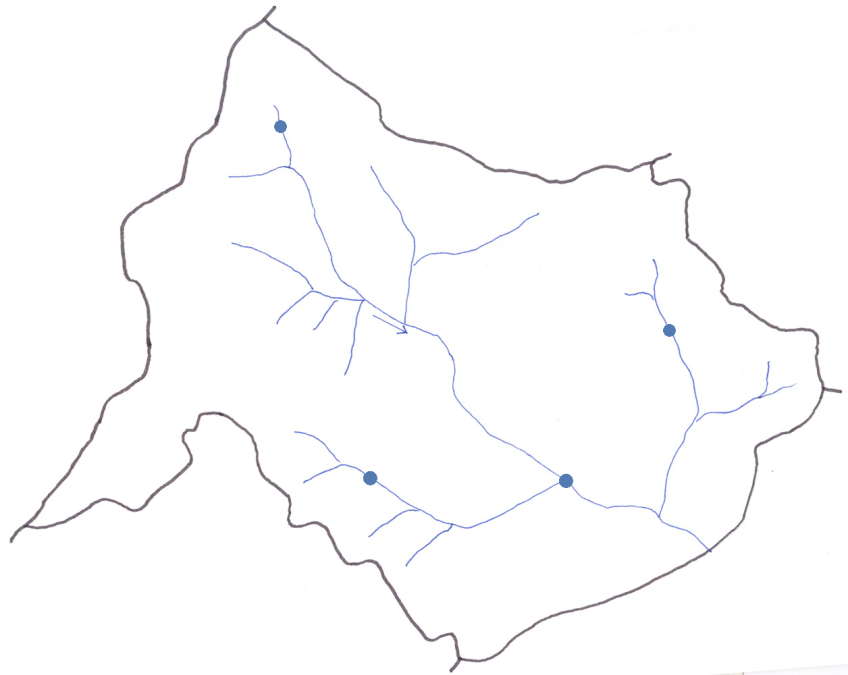 Rozlušti rébusy.ní  +  -  to  +  na  =  nížina vys    +                           +   na   =   vysočina Doplň neúplné věty.Krajina s nadmořskou výškou do 200 m se nazývá nížina. Krajina s nadmořskou výškou nad 200 m se nazývá vysočina. Nížiny jsou na mapě vyznačeny zelenou barvou a vysočiny hnědou barvou.Popiš krajinu svého domova a použij slova nabídky.Obec, ve které žiju, se nazývá Kateřinice.Je to krajina venkovská, zemědělská, hornatá. Podtrhni správnou možnost.V okolí obce rostou lesy jehličnaté, listnaté, smíšené.Popiš části kopce.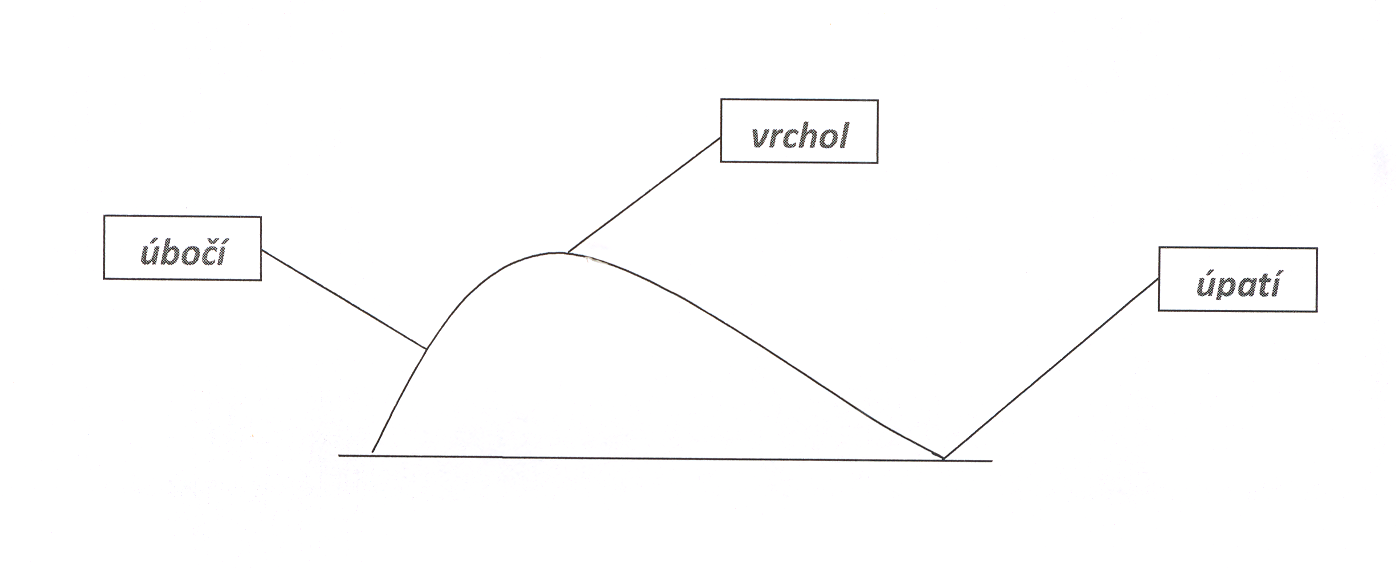 Zjisti a napiš.
Průměrná nadmořská výška v okolí obce je 390 m.Vyhledej na mapě nejvyšší vrcholy v katastru obce a zapiš do tabulky jejich názvy. Z uvedených vrcholů v tabulce vypočítej výškový rozdíl mezi nejvyšším a nejnižším bodem. Výškový rozdíl je 112 m.Doplň.Vodní toky jsou na mapě vyznačeny modrou barvou.Podtrhni správnou možnost.Pravý a levý břeh potoka (řeky) určíme tak, že se postavíme po proudu - proti proudu.Vyznač na slepé mapě barevně pramen (P), pravý přítok (PP), levý přítok (LP), soutok (S).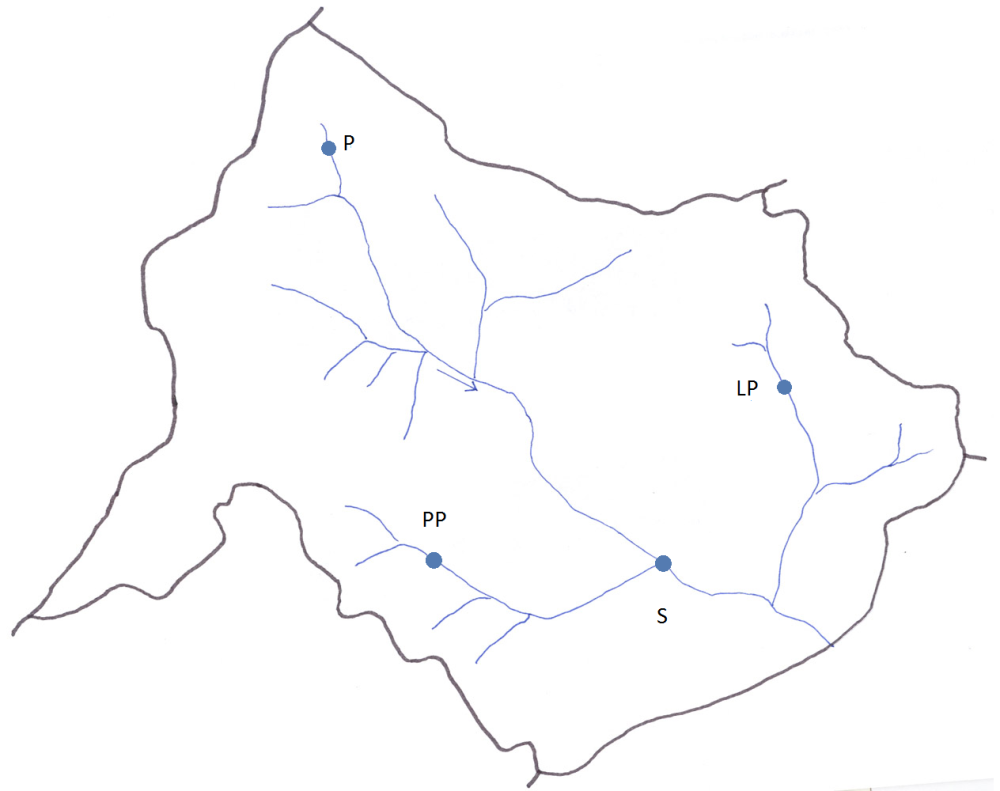 Obrazový materiál je dílem autora. Název kopceNadmořská výška v mNázev kopceNadmořská výška v mČečetkov687 mDubcová575 mChladná608 mOjičná652 mHáje665 m